PENENTUAN KADAR ZAT GIZI MAKRO DAN AKTIVITAS ANTIOKSIDAN DAUN DAN BATANG BANGUN-BANGUN (Coleus ambonicus Lour) DENGAN PERBANDINGAN METODE PENGERINGANSKRIPSIOLEH:PUTRI AMIROH BR KEMBAREN NPM. 172114032 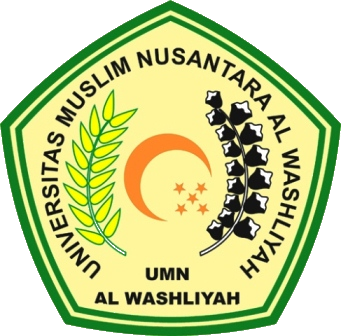 PROGRAM STUDI SARJANA FARMASI FAKULTAS FARMASI UNIVERSITAS MUSLIM NUSANTARA AL-WASHLIYAHMEDAN 2021PENENTUAN KADAR ZAT GIZI MAKRO DAN AKTIVITAS ANTIOKSIDAN DAUN DAN BATANG BANGUN-BANGUN (Coleus ambonicus Lour) DENGAN PERBANDINGAN METODE PENGERINGANSKRIPSIDiajukan untuk melengkapi dan memenuhi syarat-syarat untuk memperoleh Gelar Sarjana Farmasi Program Studi Sarjana Farmasi Fakultas Farmasi Universitas Muslim Nusantara Al-WashliyahOLEH:PUTRI AMIROH BR KEMBAREN NIM. 172114032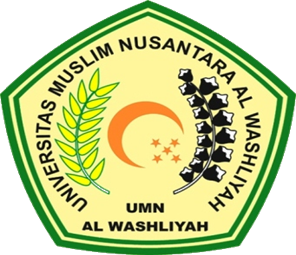 PROGRAM STUDI SARJANA FARMASI FAKULTAS FARMASI UNIVERSITAS MUSLIM NUSANTARA AL-WASHLIYAHMEDAN 2021